Vice-Chair
Bates, Patricia C.

Members
Dodd, Bill
Galgiani, Cathleen
McGuire, Mike
Morrell, Mike
Roth, Richard
Rubio, Susan
Skinner, Nancy
Stone, Jeff
Umberg, Thomas J.
Wieckowski, Bob
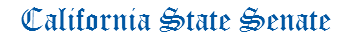 TRANSPORTATION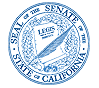 JIM BEALL CHAIRChief Consultant
Randy Chinn

Principal Consultant
Manny Leon

Consultant
Amy Gilson

Assistant
Katie Bonin
State Capitol, Room 2209
(916) 651-4121
FAX: (916) 445-2209
AGENDATuesday, June 11, 2019 
1:30 p.m. -- John L. Burton Hearing Room (4203)AGENDATuesday, June 11, 2019 
1:30 p.m. -- John L. Burton Hearing Room (4203)AGENDATuesday, June 11, 2019 
1:30 p.m. -- John L. Burton Hearing Room (4203)MEASURES HEARD IN FILE ORDERConsent Calendar 1 indicated by *Consent Calendar 2 indicated by **1.AB 185GraysonCalifornia Transportation Commission: transportation policies: joint meetings.2.AB 252*DalyDepartment of Transportation: environmental review process: federal program.3.AB 285FriedmanCalifornia Transportation Plan.4.AB 309*MaienscheinVehicles that appear to be used by law enforcement: ownership or operation by public historical society, museum, or institutional collection.5.AB 335*Eduardo GarciaImperial County Transportation Commission.6.AB 634*SalasTraffic control devices: roundabouts: memorial and dedication signs.7.AB 998*Aguiar-CurryState scenic highways: State Route 128.8.AB 1089*Mark StoneSanta Cruz Metropolitan Transit District.9.AB 1112FriedmanShared mobility devices: local regulation.10.AB 1142FriedmanRegional transportation plans: transportation network companies.11.AB 1183*RamosVessel operator: definition.12.AB 1266Robert RivasTraffic control devices: bicycles.13.AB 1407FriedmanReckless driving: speed contests: vehicle impoundment.14.ACR 4**FrazierCHP Officer Kirk Griess Memorial Highway.15.ACR 17IrwinSergeant Ronald “Ron” Lee Helus Memorial Highway.16.ACR 37**Eduardo GarciaMarine Corporal Erik H. Silva Memorial Bridge.17.ACR 38**SalasKings County Deputy Sheriff Allen Thomas Sharra Memorial Highway.18.ACR 44**GallagherFarm-to-Fork Corridor.19.ACR 47**BigelowCAL FIRE Firefighter Braden Varney Memorial Highway.20.ACR 66**Aguiar-CurryOfficer Natalie Corona Memorial Highway.